 9. Не взращивайте в своем ребенке равнодушие - оно обернется против вас.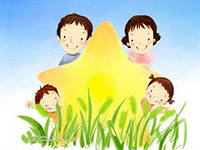 Семья – источник любви для человека,Семья несёт нежность и тепло,Она от неприятностей опека, Семья благословляет на добро!Семья нам дарит нужных важных знанийИ тем нужна, кто хочет созидатьОна даёт умений пониманий,И лишь в семье возможно процветать!Быть без семьи и скучно и тоскливо,В сердца семья гармонию несёт,И жизнь в семье, воистину -  счастлива,В семье успех скорее вас найдёт! Составитель брошюры: Трубинова И.В.Памятка для родителей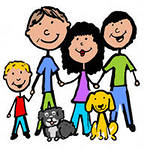 2015 год1. Если вы хотите воспитать ребенка достойным человеком и гражданином, не говорите дурно о стране, в которой живете.2. Рассказывайте своему ребенку об испытаниях, выпавших на долю ваших предков и вас самих, из которых они и вы вышли с честью.Вместе запишите свои воспоминания, воспоминания старших членов семьи о знаменательных событиях своей семьи.Составьте генеалогическое древо своей семьи, собирайте семейные фотографии, документы, реликвии. Создайте музей семьи, своего рода, где найдётся почётное место медалям деда и прадеда, и изумительному рукоделию прабабушки, и грамотам папы или мамы за успехи в спорте или учёбе…Не забывайте о дальних родственниках.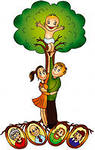 3. Знакомьте своего ребенка с памятниками и историческими местами родного города и России. Посещайте их! Создайте фотоальбом «Мой родной город»,  « Мои любимые места Краснокамска».4. В выходной день сходите с ребенком в музей, театр или на выставку. Чем раньше и регулярней вы будете это делать, тем больше вероятность того, что он будет посещать культурные заведения в подростковом возрасте и в юности.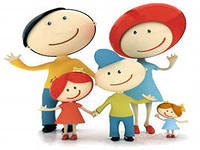 5. Помните, чем больше вы будете выражать недовольство каждым прожитым днем, тем больше пессимизма, недовольства жизнью будет выражать ваш ребенок.6. Когда вы общаетесь со своим ребенком, оценивайте не только его учебные и психологические проблемы, но и позитивные моменты его жизни. (Кто его друзья, кто ему помогает, с кем бы он хотел подружиться и почему, какие интересные моменты были на уроках и после них).7. Поддерживайте у ребенка стремление показать себя с позитивной стороны, никогда не говорите ему: «Не высовывайся!», «Сиди тихо!», «Не проявляй инициативу: она наказуема!» и т. д.8. Смотрите с ним передачи, кинофильмы, рассказывающие о людях, прославивших страну, в которой вы живёте. Позитивно оценивайте их вклад в жизнь общества. 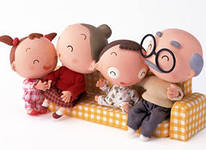 